Reviewed 6/6/2017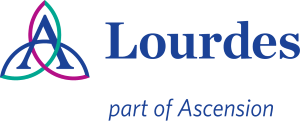 Department of Pathology and Laboratory MedicineACCREDITATION INFORMATION:College of American Pathologists (CAP)Accreditation Number: 12715-01New York State Department of Health (NYSDOH)Clinical Laboratory Permit1922 0301701Clinical Laboratory Improvement Act (CLIA)I. D. Number: 33D0168541Electronic Authorizations:Michael Zur, MD, Medical Director of LaboratoryKelly Cwikla, MT(ASCP)SM, Clinical Manager of Microbiology